Меры социальной поддержкизамещающих семей в Ненецком автономном округе, предоставляемые органамисоциальной защитыЕдиновременное пособие при передаче ребенка на воспитание в размере 28 329,48 рублей или 37 772,64 рублей.В случае усыновления ребенка-инвалида, ребенка в возрасте старше семи лет, а также детей, являющихся братьями и (или) сестрами размер единовременного пособия составляет 214 460,32 рублей или 288 613,76 рублей.1. Ежемесячное пособие на содержание детей в опекунских и приемных семьях. Размер пособия составляет 12 500 рублей.Ежемесячное пособие ребенку, оставшемуся без попечения родителей, находящемуся под опекой или попечительством либо переданному в приемную семью, в размере 10 083,16 рублей.Ежемесячное вознаграждение приемным родителям с учетом районного коэффициента и процентной надбавки за работу в районах Крайнего Севера и приравненных к ним местностях составляет 13 420,68 рублей или 16 104,82 рубля, зависит от выработанных надбавок за работу в районах Крайнего Севера.За воспитание каждого ребенка, не достигшего возраста трех лет и (или) имеющего ограниченные возможности здоровья, размер ежемесячного вознаграждения за труд приемных родителей увеличивается на 20 процентов.Субсидия приемной семье на приобретение товаров длительного пользования, в размере фактически понесенных расходов, но не более 32 354,40 рубля один раз в два года.Субсидия приемной семье на оплату текущего ремонта жилого помещения один раз в два года в размере фактически понесенных расходов, не более 53 924,00 рублей.Субсидия приемной семье на приобретение транспорта по выбору (лодка с мотором, снегоход, автомобиль) при условии, если на воспитание взято не менее двух приемных детей или один приемный ребенок-инвалид:- не более 539 240,0 рублей - приемной семье, взявшей на воспитание двух приемных детей или одного ребенка-инвалида;- не более 1 078 480,0 рублей - приемной семье, взявшей на воспитание трех и более приемных детейВозмещение приемным семьям расходов на оплату коммунальных услуг (холодное водоснабжение, горячее водоснабжение, водоотведение, электроснабжение, газоснабжение, отопление), предоставленных в жилом помещении и в процессе использования общего имущества в многоквартирном доме, а также в жилом помещении в домовладении, в размере 50 процентов.Компенсация опекуну (попечителю), приемным родителям, проживающим на территории Ненецкого автономного округа, стоимости проезда ребенка к месту отдыха и обратно один раз в год.Ежемесячное денежное пособие на каждого ребенка, усыновленного в семьи граждан, постоянно проживающих на территории Ненецкого автономного округа, в размере 21 590,40 рублей.В случае усыновления ребенка-инвалида, ребенка в возрасте старше семи лет, а также детей, являющихся братьями и (или) сестрами, ежемесячное денежное пособие выплачивается в размере 26 988,00 рублей на каждого такого ребенка.Единовременное пособие при усыновлении в размере 539 240,00 рублей, из которых 161 772,0 рубля выплачиваются единовременно по заявлению усыновителя, 377 468,0 рублей имеют целевой характер и могут быть направлены усыновителем на следующие цели:- улучшение жилищных условий усыновленного ребенка;- получение образования усыновленным ребенком;- получение усыновленным ребенком платных медицинских услуг в многопрофильных поликлиниках, больницах, диспансерах, консультативно-диагностических центрах, иных медицинских организациях независимо от форм собственности, имеющих соответствующую лицензию, расположенных как на территории Ненецкого автономного округа, так и за его пределами;- приобретение транспортного средства (автомобиля, снегохода, моторной лодки и (или) лодочного мотора);- возмещение расходов по приобретению товаров длительного пользования;- компенсация расходов на оплату проведения текущего ремонта (ремонтные работы, приобретение и транспортировка материалов) жилого помещения, в котором проживает усыновленный ребенок или которое принадлежит усыновленному ребенку на праве собственности;- оздоровление усыновленного ребенка, в том числе компенсация расходов на оплату стоимости санаторно-курортного лечения и проезда усыновленного ребенка совместно с усыновителем и (или) иными членами семьи усыновителя к месту санаторно-курортного лечения и обратно в пределах территории Российской Федерации.Направление усыновителем средств единовременного денежного пособия на улучшение жилищных условий усыновленного ребенка может быть осуществлено в любое время со дня усыновления ребенка до достижения усыновленным ребенком возраста 18 летПредоставление жилых помещений для социальной защиты отдельных категорий граждан приемным семьям, заключившим договор о передаче ребенка (детей) на воспитание в семью с органами, осуществляющими полномочия по организации и осуществлению деятельности по опеке и попечительству над несовершеннолетними гражданами на территории Ненецкого автономного округа, при условии, что один из приемных родителей проживает в Ненецком автономном округе не менее 10 лет.Принимаются на учет в качестве нуждающихся в жилых помещениях для социальной защиты отдельных категорий граждан в случае обеспечения общей площадью жилого помещения в расчете на одного члена своей семьи менее 9 квадратных метров.Предоставление жилых помещений для социальной защиты отдельных категорий граждан лицам, усыновившим ребенка (детей) на территории Ненецкого автономного округа, при условии, что один из усыновителей проживает в Ненецком автономном округе не менее 10 лет.Принимаются на учет в качестве нуждающихся в жилых помещениях для социальной защиты отдельных категорий граждан в случае обеспечения общей площадью жилого помещения в расчете на одного члена своей семьи менее 9 квадратных метров.Кроме того, замещающие семьи, при наличии оснований, имеют право на меры социальной поддержки, предусмотренные для семей с детьми, многодетных семей, приемных семей, семей с детьми-инвалидамиКОНТАКТЫ: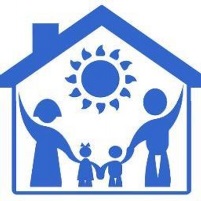 Департамент здравоохранения, труда и социальной защитынаселения Ненецкого автономного округа2022 годПО СОСТОЯНИЮ 01.01.2022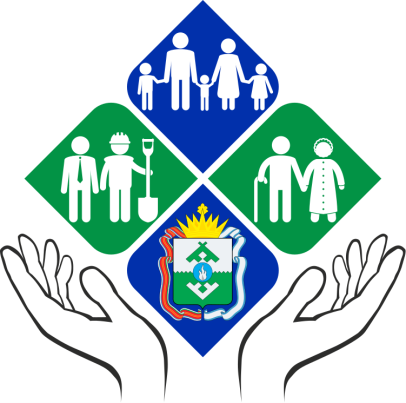 Мерысоциальной поддержки ЗАМЕЩАЮЩИХ СЕМЕЙв Ненецком автономном округе, предоставляемые органами социальной защитыНенецкий автономный округ2022 год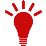 С 1 января 2022 года данная мера социальной поддержки предоставляется Пенсионным Фондом РФ 